от 26 мая  2017 года №10Об изменении одного вида разрешённого использования земельного участка на другой вид использованияВ соответствии с Градостроительным кодексом Российской Федерации от 29.12.2004 г. № 190-ФЗ, Земельным кодексом Российской Федерации от 25.10.2001 г. №136-ФЗ, Федеральным законом «О введении в действие Градостроительного кодекса Российской Федерации» от 29.12.2004 г. №191-ФЗ, Федеральным законом «Об общих принципах организации местного самоуправления в Российской Федерации от 06.10.2003 г. №131-ФЗ, Уставом муниципального образования «Визимьярское сельское поселение», Положением о публичных слушаниях в муниципальном образовании «Визимьярское сельское поселение», рассмотрев вопрос об изменении вида разрешённого использования земельного участка площадью 475 кв.м. кадастровый номер 12:03:2501001:600  по адресу:  Республика Марий Эл,  Килемарский район  п.Визимьяры ул.Советская д.35 администрация муниципального образования «Визимьярское сельское поселение» п о с т а н о в л я е т:1.	Изменить вид разрешённого использования с существующего «для размещения котельной больницы» на другой вид «склады» земельного участка площадью 475 кв.м. кадастровый номер 12:03:2501001:600  по адресу: п.Визимьяры  ул.Советская д.35 Килемарского  района    Республики  Марий Эл.2.	Опубликовать (обнародовать) настоящее постановление на информационном  стенде.          3.	Контроль за исполнением настоящего постановления оставляю за собой.                                                                                                                             Глава администрации                                                                           муниципального образования                                                                                                   «Визимьярское сельское поселение»                                 А.П.НагорноваАДМИНИСТРАЦИЙ ПОСЕЛЕНИЙЫНАДМИНИСТРАЦИЙ АДМИНИСТРАЦИЯ ВИЗИМЬЯРСКОГО СЕЛЬСКОГО ПОСЕЛЕНИЯПУНЧАЛПОСТАНОВЛЕНИЕ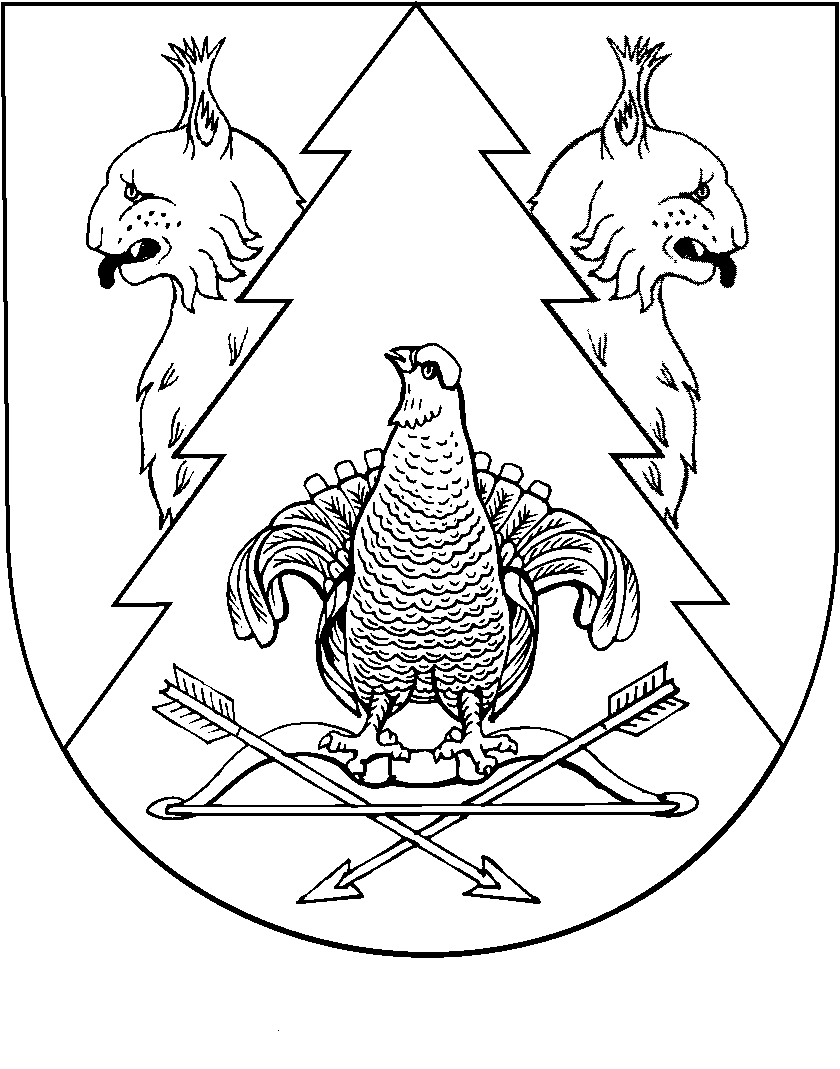 